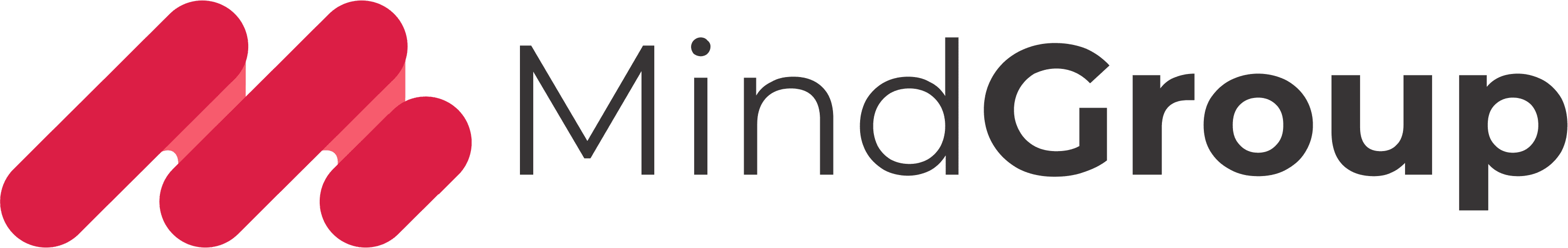 IntroduçãoContexto e ObjetivosVisão Geral da Organização e Objetivos do ProjetoDescrição: Apresente sua organização, sua missão e os objetivos específicos do projeto de desenvolvimento de aplicativos. Destaque a importância estratégica do projeto para o sucesso geral da organização.Escopo do ProjetoEscopo do Projeto de Desenvolvimento de AplicativosFuncionalidades e Requisitos EssenciaisDescrição: Especifique as funcionalidades desejadas para o aplicativo, requisitos técnicos, integrações necessárias, plataformas suportadas (iOS, Android, web, etc.), e quaisquer requisitos específicos de design ou segurança.CronogramaCronograma de DesenvolvimentoEtapas e PrazosDescrição: Detalhe as fases do projeto, desde o levantamento de requisitos até o lançamento final. Inclua prazos para cada fase, revisões e marcos importantes.OrçamentoOrçamento e Condições FinanceirasDetalhes de Pagamento e Estrutura de CustosDescrição: Especifique o orçamento disponível, termos de pagamento, e estrutura de custos. Isso pode incluir custos de desenvolvimento, licenciamento de software, suporte pós-lançamento, entre outros.Requisitos TécnicosRequisitos Técnicos e de DesempenhoHardware, Software e Desempenho EsperadoDescrição: Liste os requisitos técnicos mínimos, como linguagens de programação, frameworks, capacidade de usuários simultâneos, e outros detalhes relevantes.
Equipe e ExperiênciaQualificações da Equipe e Experiência AnteriorPerfil da Equipe e Projetos SemelhantesDescrição: Solicite informações sobre a equipe proposta para o projeto, suas qualificações, experiência anterior em projetos semelhantes e exemplos de portfólio.Processo de DesenvolvimentoMetodologia de DesenvolvimentoAbordagem de Desenvolvimento e ColaboraçãoDescrição: Especifique se há uma metodologia de desenvolvimento específica que você prefere (ágil, scrum, etc.) e como você espera colaborar com a equipe de desenvolvimento ao longo do projeto.Garantias e Suporte Pós-LançamentoGarantias, Manutenção e SuportePolíticas de Garantia e Acordos de SuporteDescrição: Detalhe as garantias oferecidas após o lançamento, incluindo correções de bugs, atualizações de segurança e termos de suporte pós-lançamentProcesso de SeleçãoProcesso de Avaliação e Critérios de SeleçãoCritérios para Avaliação e Seleção do FornecedorInforme aos fornecedores sobre os critérios que serão usados para avaliar as propostas, como experiência, custo, prazos e abordagem técnica.Procedimento de SubmissãoProcedimento de Submissão de PropostasPrazos e Instruções para SubmissãoForneça instruções claras sobre como os fornecedores devem formatar e apresentar suas propostas, incluindo prazos de submissão.